СЕМЬ ВОЛШЕБНЫХ ФОКУСОВ, 
КОТОРЫЕ ПРОСТО ОБЯЗАНЫ ЗНАТЬ РОДИТЕЛИ 
Чем ребенок отличается от взрослого? Тем, что он верит в чудеса. Самый простой способ стать настоящим волшебником для своего малыша — выучить несколько несложных фокусов. Наградой вам будет безгpaничный восторг и обожание вашего малыша. Это простое волшебство может быстро освоить любой родитель!
Пожалуйста, заранее отpeпетируйте все фокусы. Для пущего эффекта придумайте также «сложные» магические формулы (пара фраз из полузабытого школьного немецкого вполне подойдут) и постарайтесь раздобыть хоть какой-нибудь чудесный реквизит (чалма из банного полотенца и волшебная палочка из карандаша, завернутого в фольгу, считаются!).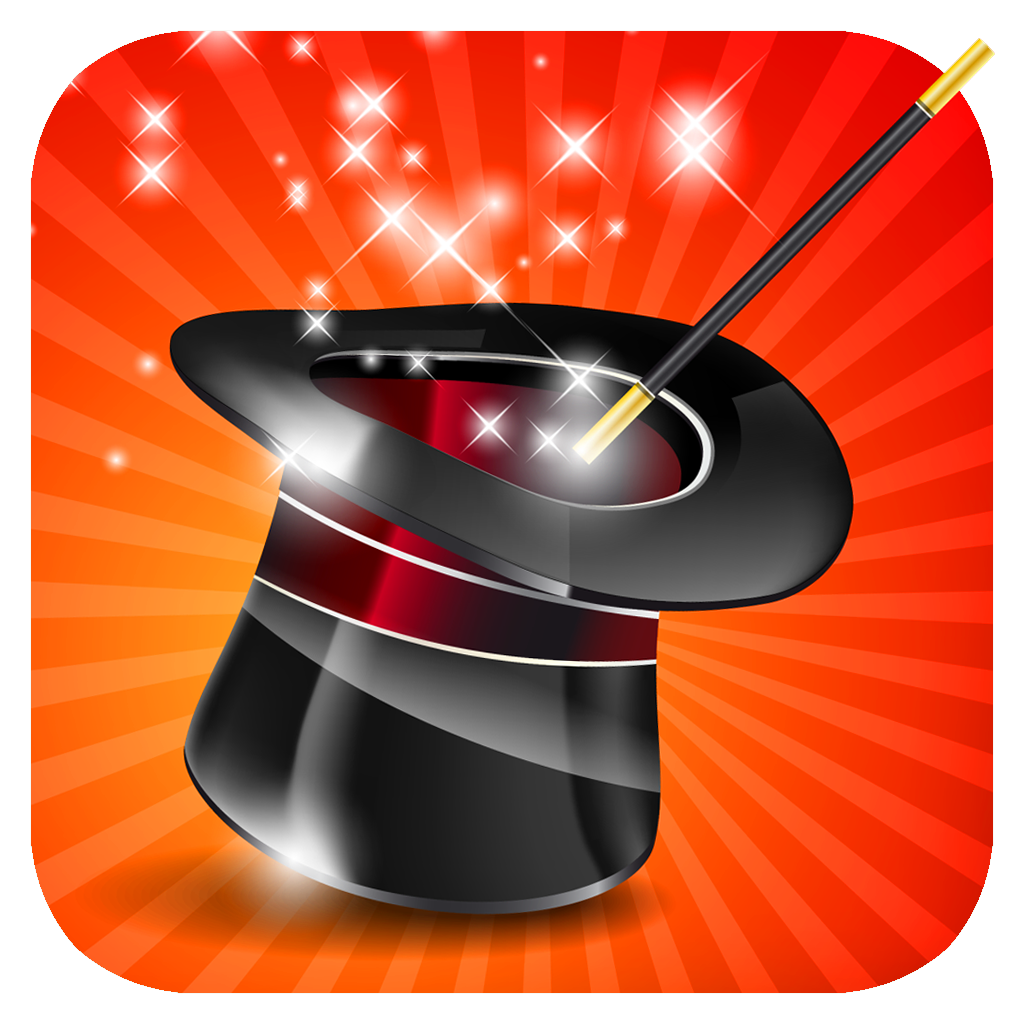 
1. Проваливающийся стакан
Фокус: волшебник сидит за накрытым скатертью столом напротив зрителей. Перед ним на столе стакан. Волшебник накрывает его листом фольги, обжимает стакан фольгой так, чтобы получилось подобие футляра, повторяющего форму стакана. Затем придвигает стакан с фольгой к себе, чтобы показать, что в столе нет никаких дыр, и возвращает его на место. После с силой ударяет по стакану ладонью и, о чудо!, - под сминающейся фольгой ничего нет, а из-под стола доносится стук упавшего стакана. Стакан провалился сквозь стол!
Что понадобится:
• Скатерть
• Фольга
• Пластмассовый стакан (подойдет стаканчик от обычного йогурта)
В чем секрет: когда вы двигаете футляр из фольги со стаканом к себе, демонстрируя отсутствие дыр на столе, вы незаметно роняете стакан себе на колени. Когда возвращаете чехол на место, он уже пуст. Хлопая по нему, одновременно позвольте стакану упасть с ваших колен на пол.
2. Цветная водичка
Фокус: волшебник берет прозрачную банку, наполняет ее обычной водой, затем накрывает крышкой. После берет банку и говорит волшебные слова:
Ты, вода-водица,
Друг ты мой студеный,
Стань, вода-водица,
Не светлой, а зеленой.
Встряхивает банку, и вода в ней становится зеленой!
Что понадобится:
• Прозрачная банка с закручивающейся крышкой (из-под бабушкиных огурчиков подойдет!)
• Вода
• Зеленая акварельная краска (можно любой другой цвет, но тогда нужны новые волшебные слова!)
В чем секрет: заранее нанесите на внутреннюю сторону крышки зеленую акварельную краску. Закрывая крышку, проследите, чтобы зрители не увидели краску. При встряхивании банки краска просто смешается с водой и окрасит ее!

3. Спичка, которую нельзя сломать
Фокус: волшебник показывает зрителям спичку и предлагает проверить, целая ли она. Затем он показывает зрителям большой носовой платок, встряхивает его, показывает со всех сторон – платок совершенно обычный! Затем волшебник кладет спичку на платок, складывает его в несколько раз и предлагает зрителям пощупать, там ли спичка. Конечно, она там! Тогда пусть один из зрителей сломает спичку, не разворачивая платок. Можно сломать спичку хоть дважды – для настоящего волшебника это не препятствие! После этого волшебник встряхивает платок, и из него выпадает абсолютно целая спичка. Пусть желающие убедятся! 
Что понадобится:
• Большой мужской, желательно чистый и глаженный, носовой платок
• Две спички
В чем секрет: в платке скрывается еще одна спичка. До исполнения фокуса ее нужно вложить в загнутый подшитый край платка, который есть у любого мужского «сопливчика». Надо только на пару стежков распороть этот шов и втолкнуть в него спичку. Во время сворачивания платка просто нащупайте эту заготовку и дайте зрителям для ломания именно ее, а первую (и все еще целую) вы и вытряхните потом.
4. Яблоко, которое притворяется апельсином (фокус Амаяка Акопяна)
Фокус: волшебник показывает зрителям апельсин, затем накрывает его ярким платком и произносит заклинания. После сдергивает платок, а под ним оказывается не апельсин, а… самое настоящее яблоко, которое изумленные зрители даже смогут попробовать на вкус.
Что понадобится:
• Вкусный апельсин
• Вкусное яблоко
• Острый ножик
В чем секрет: перед показом фокуса аккуратно срежьте с апельсина шкурку. Съешьте апельсин, чтобы никто ни о чем не догадался. Затем яблоко (оно должно быть меньше апельсина) положите в эту шкурку. Показывая «апельсин», крепко держите его в руке. Когда быстрым движением будете убирать платок, незаметно сдерните и шкурку. Платок со шкуркой во избежание разоблачения сразу уберите в карман.

5. Зернышки-непоседы
Фокус: волшебник открывает баночку с газировкой и наливает его в стакан. Затем туда же высыпает рисинки и в течение нескольких секунд произносит волшебные заклятья. Непоседливые зернышки немного полежат на дне, а потом вдруг начнут плавать вверх и вниз!
Что понадобится:
• Охлажденная банка с газировкой
прозрачный стакан
• 6 длинных зернышек риса
В чем секрет: в банке с газировкой содержится углекислый газ. Он растворен в жидкости и находится под давлением. Открывая банку, вы высвобождаете его. Пузырьки газа прилипают к зернышкам и поднимают их наверх. У поверхности жидкости они лопаются, и рисинки падают на дно, где их поднимет вверх новая порция «газиков». Так будет до тех пор, пока газировка не «выдохнется». Потом зернышки просто упадут на дно.

6. Арктический холод
Фокус: волшебник наливает в чашку немного воды, шепчет магическое заклятье и на глазах у изумленных зрителей делает резкое движение чашкой будто хочет выплеснуть воду. Но вместо воды из нее выпадает кусочек льда!

Что понадобится:
• Непрозрачная чашка
• Небольшая губка
• Кусочек скотча
• Вода
• Кусочек льда
В чем секрет: заранее положите в чашку губку, которая впитает воду и не даст ей вылиться, когда чашку перевернут. Губка должна стоять плотно, можно прикрепить ее кусочком скотча ко дну. На губку сразу поместите кусочек льда, который и выпадет, когда вы будете «выплескивать» воду. Делайте это так, чтобы зрители не увидели губку! Обязательно заранее потренируйтесь, чтобы определиться с количеством воды. Чем больше, тем эффектнее трюк, но если ее будет слишком много, она просто выльется из чашки, губка ее не удержит. Постарайтесь сразу после исполнения трюка убрать кружку, чтобы вас не разоблачили.
7. Телепортирующаяся бусинка
Фокус: волшебник на глазах у зрителей кладет в стакан бусину. Пусть покажет ее зрителям – она самая обычная. Затем произносит магическую формулу и резко переворачивает стакан вверх дном. Из него ничего не выпадает, бусина исчезла! Волшебник опускает руку в свой карман и достает бусину оттуда – оказывается, она телепортировалась туда!
Что понадобится:
• Бумажный или тонкий пластиковый стакан
• 2 одинаковые бусины
В чем секрет: заранее вырежьте в дне стакана дырочку, через которую может свободно пройти и выпасть в вашу ладонь бусина. Когда вы перевернете стакан, ладонь будет находиться под его дном и бусина уже будет зажата между ваших пальцев. Вторую бусину заблаговременно положите в карман.
Детский журнал «Зайкина школа»
